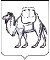 ТЕРРИТОРИАЛЬНАЯ ИЗБИРАТЕЛЬНАЯ КОМИССИЯКАЛИНИНСКОГО РАЙОНА ГОРОДА ЧЕЛЯБИНСКАРЕШЕНИЕг. ЧелябинскОб утверждении сроков приема и рассмотрения документов от кандидатов в члены Молодежной избирательной комиссии при территориальной избирательной комиссии Калининского района города Челябинска. В соответствии с Положением о Молодежной избирательной комиссии при территориальной избирательной комиссии Калининского района города Челябинска территориальная избирательная комиссия Калининского района города Челябинска РЕШИЛА:1. Утвердить сроки и время приема документов от кандидатов в члены Молодежной избирательной комиссии при территориальной избирательной комиссии Калининского района города Челябинска с 21 сентября 2022 года до 20 октября 2022 года с 9.30 ч. до 11.30 ч. и с 14.00 ч. до 16.00 ч.2. Создать рабочую группу по приему и рассмотрению документов от кандидатов в члены Молодежной избирательной комиссии при территориальной избирательной комиссии Калининского района города Челябинска в составе:	Головина Т.В. – председатель группы;				Устьянцева О.А. – член группы;				Панферова Л.А. – член группы 3. Разместить настоящее решение на сайте Администрации Калининского района города Челябинска.4. Направить настоящее решение в избирательную комиссию Челябинской области для опубликования в информационно-телекоммуникационной сети «Интернет».5. Контроль исполнения настоящего решения возложить на председателя комиссии Головину Т.В.Председатель комиссии                	       			                     Т.В. ГоловинаСекретарь комиссии      		                                                             О.А.Устьянцева        	    	«21» сентября 2022 г.   № 80/442-5